                  Düzeltici Faaliyet   	                                          İyileştirici Faaliyet 		                  Düzeltici Faaliyet   	                                          İyileştirici Faaliyet 		                  Düzeltici Faaliyet   	                                          İyileştirici Faaliyet 		                  Düzeltici Faaliyet   	                                          İyileştirici Faaliyet 		                  Düzeltici Faaliyet   	                                          İyileştirici Faaliyet 		                  Düzeltici Faaliyet   	                                          İyileştirici Faaliyet 		DÖF No:    …../202..                               DÖF No:    …../202..                                        Tarih          ….. / …. / 202..               Tarih          ….. / …. / 202..      Uygunsuzluğun Kaynağı          Uygunsuzluğun Kaynağı               İç Tetkik                                    Dış Tetkik                             Hizmet İşleyişi      Hizmet alan şikâyet                   YGG                                     Diğer     İç Tetkik                                    Dış Tetkik                             Hizmet İşleyişi      Hizmet alan şikâyet                   YGG                                     DiğerTespit Edilen Uygunsuzluk / Potansiyel Uygunsuzluk:Tespit Edilen Uygunsuzluk / Potansiyel Uygunsuzluk:Tespit Edilen Uygunsuzluk / Potansiyel Uygunsuzluk:Tespit Edilen Uygunsuzluk / Potansiyel Uygunsuzluk:Tespit Edilen Uygunsuzluk / Potansiyel Uygunsuzluk:Tespit Edilen Uygunsuzluk / Potansiyel Uygunsuzluk:Uygunsuzluğun Görüldüğü BirimUygunsuzluğun Görüldüğü BirimUygunsuzluğu bildirenin Adı Soyadı/ İmza/ e-postaUygunsuzluğu bildirenin Adı Soyadı/ İmza/ e-postaBU BÖLÜM BİRİM KALİTE KOORDİNATÖRLÜĞÜ/MÜSTAKİL BİRİM KALİTE SORUMLUSU TARAFINDAN DOLDURULACAKTIRBU BÖLÜM BİRİM KALİTE KOORDİNATÖRLÜĞÜ/MÜSTAKİL BİRİM KALİTE SORUMLUSU TARAFINDAN DOLDURULACAKTIRBU BÖLÜM BİRİM KALİTE KOORDİNATÖRLÜĞÜ/MÜSTAKİL BİRİM KALİTE SORUMLUSU TARAFINDAN DOLDURULACAKTIRBU BÖLÜM BİRİM KALİTE KOORDİNATÖRLÜĞÜ/MÜSTAKİL BİRİM KALİTE SORUMLUSU TARAFINDAN DOLDURULACAKTIRBU BÖLÜM BİRİM KALİTE KOORDİNATÖRLÜĞÜ/MÜSTAKİL BİRİM KALİTE SORUMLUSU TARAFINDAN DOLDURULACAKTIRBU BÖLÜM BİRİM KALİTE KOORDİNATÖRLÜĞÜ/MÜSTAKİL BİRİM KALİTE SORUMLUSU TARAFINDAN DOLDURULACAKTIRBildirimin niteliği:     Düzeltici   	Önleyici 	İyileştirme         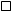 Bildirimin niteliği:     Düzeltici   	Önleyici 	İyileştirme         Bildirimin niteliği:     Düzeltici   	Önleyici 	İyileştirme         Bildirimin niteliği:     Düzeltici   	Önleyici 	İyileştirme         Bildirimin niteliği:     Düzeltici   	Önleyici 	İyileştirme         Bildirimin niteliği:     Düzeltici   	Önleyici 	İyileştirme         Bu bölüm birim amirince doldurulacaktır.Uygunsuzluğun Muhtemel Kök Sebebi:Uygunsuzluğun Muhtemel Kök Sebebi:Uygunsuzluğun Muhtemel Kök Sebebi:Uygunsuzluğun Muhtemel Kök Sebebi:Uygunsuzluğun Muhtemel Kök Sebebi:Bu bölüm birim amirince doldurulacaktır.Gerçekleştirilecek Düzeltici / İyileştirici Faaliyet Önerisi:Gerçekleştirilecek Düzeltici / İyileştirici Faaliyet Önerisi:Gerçekleştirilecek Düzeltici / İyileştirici Faaliyet Önerisi:Gerçekleştirilecek Düzeltici / İyileştirici Faaliyet Önerisi:Gerçekleştirilecek Düzeltici / İyileştirici Faaliyet Önerisi:Düzeltici/ İyileştirici Faaliyet İçin Belirlenen Sorumlunun Adı Soyadı :DİF Başlangıç Tarihi   :…/…/202..                                            DİF Bitiş Tarihi         :…/…/202..Birim Kalite Koordinatörü /Müstakil Birim Amiri/ Adı Soyadı, İmza, Tarih                 : …/…/202..                                                                         Takip Tetkiki Gerekli mi?        HAYIR (  )   EVET (  )     Gerekli ise Tarihi                  : …/…/202..     Düzeltici/ İyileştirici Faaliyet İçin Belirlenen Sorumlunun Adı Soyadı :DİF Başlangıç Tarihi   :…/…/202..                                            DİF Bitiş Tarihi         :…/…/202..Birim Kalite Koordinatörü /Müstakil Birim Amiri/ Adı Soyadı, İmza, Tarih                 : …/…/202..                                                                         Takip Tetkiki Gerekli mi?        HAYIR (  )   EVET (  )     Gerekli ise Tarihi                  : …/…/202..     Düzeltici/ İyileştirici Faaliyet İçin Belirlenen Sorumlunun Adı Soyadı :DİF Başlangıç Tarihi   :…/…/202..                                            DİF Bitiş Tarihi         :…/…/202..Birim Kalite Koordinatörü /Müstakil Birim Amiri/ Adı Soyadı, İmza, Tarih                 : …/…/202..                                                                         Takip Tetkiki Gerekli mi?        HAYIR (  )   EVET (  )     Gerekli ise Tarihi                  : …/…/202..     Düzeltici/ İyileştirici Faaliyet İçin Belirlenen Sorumlunun Adı Soyadı :DİF Başlangıç Tarihi   :…/…/202..                                            DİF Bitiş Tarihi         :…/…/202..Birim Kalite Koordinatörü /Müstakil Birim Amiri/ Adı Soyadı, İmza, Tarih                 : …/…/202..                                                                         Takip Tetkiki Gerekli mi?        HAYIR (  )   EVET (  )     Gerekli ise Tarihi                  : …/…/202..     Düzeltici/ İyileştirici Faaliyet İçin Belirlenen Sorumlunun Adı Soyadı :DİF Başlangıç Tarihi   :…/…/202..                                            DİF Bitiş Tarihi         :…/…/202..Birim Kalite Koordinatörü /Müstakil Birim Amiri/ Adı Soyadı, İmza, Tarih                 : …/…/202..                                                                         Takip Tetkiki Gerekli mi?        HAYIR (  )   EVET (  )     Gerekli ise Tarihi                  : …/…/202..     Düzeltici/ İyileştirici Faaliyet İçin Belirlenen Sorumlunun Adı Soyadı :DİF Başlangıç Tarihi   :…/…/202..                                            DİF Bitiş Tarihi         :…/…/202..Birim Kalite Koordinatörü /Müstakil Birim Amiri/ Adı Soyadı, İmza, Tarih                 : …/…/202..                                                                         Takip Tetkiki Gerekli mi?        HAYIR (  )   EVET (  )     Gerekli ise Tarihi                  : …/…/202..     BU BÖLÜM KALİTE KOORDİNATÖRÜ TARAFINDAN DOLDURULACAKTIR.BU BÖLÜM KALİTE KOORDİNATÖRÜ TARAFINDAN DOLDURULACAKTIR.BU BÖLÜM KALİTE KOORDİNATÖRÜ TARAFINDAN DOLDURULACAKTIR.BU BÖLÜM KALİTE KOORDİNATÖRÜ TARAFINDAN DOLDURULACAKTIR.BU BÖLÜM KALİTE KOORDİNATÖRÜ TARAFINDAN DOLDURULACAKTIR.BU BÖLÜM KALİTE KOORDİNATÖRÜ TARAFINDAN DOLDURULACAKTIR.S O N U Ç       Açıklama:Gerçekleştirilen faaliyet uygunsuzluğun tekrarını önlemek için yeterli olmuştur. (  )Gerçekleştirilen faaliyet uygunsuzluğun tekrarını önlemek için yeterli olmamıştır. (  )
İlave faaliyetlere gerek vardır. (DÖF No:      ……       )      İlgili Amirin       Adı Soyadı :      İmza           :      Tarih          :S O N U Ç       Açıklama:Gerçekleştirilen faaliyet uygunsuzluğun tekrarını önlemek için yeterli olmuştur. (  )Gerçekleştirilen faaliyet uygunsuzluğun tekrarını önlemek için yeterli olmamıştır. (  )
İlave faaliyetlere gerek vardır. (DÖF No:      ……       )      İlgili Amirin       Adı Soyadı :      İmza           :      Tarih          :S O N U Ç       Açıklama:Gerçekleştirilen faaliyet uygunsuzluğun tekrarını önlemek için yeterli olmuştur. (  )Gerçekleştirilen faaliyet uygunsuzluğun tekrarını önlemek için yeterli olmamıştır. (  )
İlave faaliyetlere gerek vardır. (DÖF No:      ……       )      İlgili Amirin       Adı Soyadı :      İmza           :      Tarih          :S O N U Ç       Açıklama:Gerçekleştirilen faaliyet uygunsuzluğun tekrarını önlemek için yeterli olmuştur. (  )Gerçekleştirilen faaliyet uygunsuzluğun tekrarını önlemek için yeterli olmamıştır. (  )
İlave faaliyetlere gerek vardır. (DÖF No:      ……       )      İlgili Amirin       Adı Soyadı :      İmza           :      Tarih          :S O N U Ç       Açıklama:Gerçekleştirilen faaliyet uygunsuzluğun tekrarını önlemek için yeterli olmuştur. (  )Gerçekleştirilen faaliyet uygunsuzluğun tekrarını önlemek için yeterli olmamıştır. (  )
İlave faaliyetlere gerek vardır. (DÖF No:      ……       )      İlgili Amirin       Adı Soyadı :      İmza           :      Tarih          :S O N U Ç       Açıklama:Gerçekleştirilen faaliyet uygunsuzluğun tekrarını önlemek için yeterli olmuştur. (  )Gerçekleştirilen faaliyet uygunsuzluğun tekrarını önlemek için yeterli olmamıştır. (  )
İlave faaliyetlere gerek vardır. (DÖF No:      ……       )      İlgili Amirin       Adı Soyadı :      İmza           :      Tarih          :